Wright State University Statistical Consulting Center Presents:Introductory           Programming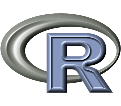 Friday, December 1, 2017 10am-12pmR is quickly becoming one of the most popular kinds of statistical software and it can be downloaded, free of charge, by anyone who would like to use it.  The Statistical Consulting Center is offering an introductory hands-on tutorial using version 3.1 of R for Windows.  This 2 hour tutorial has no prerequisites and assumes no prior knowledge of R.  Topics include:Creating and reading in data sets                               Generating descriptive statisticsCreating plotsCorrelationSimple linear regressionContingency tablesChi-square testReformatting data setsInstalling packagesUsing R as a calculatorIntroductory SAS ProgrammingFriday, December 8, 2017 10am-12pmSAS (Statistical Analysis System) is a software suite developed by SAS Institute for Advanced Analytics. This 2 hour tutorial has no prerequisites and assumes no prior experience with SAS. Topics include: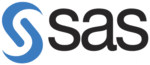 Creating, sorting data, and formatting data setsWriting output to a Word documentGenerating descriptive statisticsCreating histograms, scatterplots, bar chartsPaired t-testCorrelationsReading data in from text documents & excel filesLinear Regression“Do” loopsCreating contingency tablesChi-square test, One-Way ANOVA, Tukey’s Studentized Range test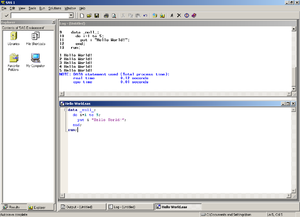 These tutorials are free of charge to faculty, staff, and grad students.  Registration is limited to 12 per class.

You must be able to log onto WINGS using your WSU Username and Password.To register, or if you have questions,Call: (937)775-4205 or Email: jennifer.schmidt@wright.edu  